	Thank you so much for choosing our team to help care for your family pet!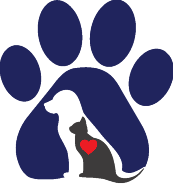 Please fill out the information below for our recordsPrimary Name on the account  ___________________________________________________________Additional Names ______________________________________________________________________Address ___________________________________________________________________________________________________________________________________________________________________Telephone NAME________________(Home)_______________ (Cell)________________ (Work)________________NAME________________(Home)_______________ (Cell)________________ (Work)________________EmailNAME________________ Email to send reminders____________________________________________Previous Veterinarian if you want us to obtain medical records_____________________________________________________________________________________How did you learn about our clinic? ________________________________________________________Pet being seen todayName ____________________________	Age or birth date ________________________Breed ____________________________ 	Color __________________________________Male __  Neutered __	      Female __ Spayed __           Microchip  YES / NOPLEASE MARK ANY TOPICS YOU  HAVE QUESTIONS ABOUT:⃝ Distemper Vaccine					⃝ Heartworm Test / Heartworm Preventative⃝ Rabies Vaccine					⃝ Preventative Bloodwork Profile⃝ Kennel Cough Vaccine				⃝ FeLV/FIV Test⃝ Nail trim						⃝ Feline Luekemia Vaccine⃝ Deworming						⃝ Ear Mites Treatment